RESUME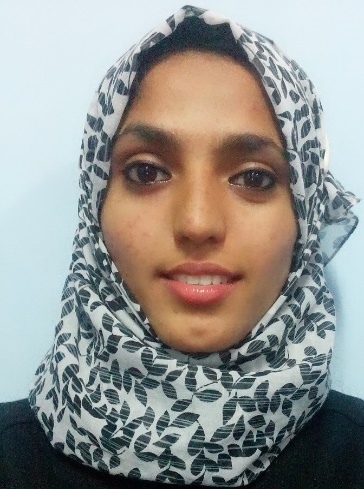 HUDA                                                                                                             Email Id: huda.3703111@2freemail.com  Personal Details:Date of Birth        : 08 May 1991Nationality           : IndianGender                 : FemaleMarital Status      : SingleObjective:To teach in a highly reputed and eminent educational institution that imparts a quality education, to effectively contribute to the overall development of the students and benefit the institution. I look for an ambience that is both challenging and encouraging at the same time which would help me put all my potential into a qualitative output to help the institution as well as myself grow.Work Experience:1. Working as an English Lecturer at Aliya International Academy, Kasaragod, Kerala, India.2. Worked as an English teacher at Hira Girls’ High School, Babbukatte Mangalore, Karnataka, India- 20153. Internship for a month at Women’s Islamic P.U College. Mangalore, Karnataka, India- 2014Educational Qualification:M.A English -First Class with Distinction2012-2014  : St Agnes College for Post-Graduation and Research, Mercara Hill Road, Mangalore, Karnataka, India.Areas Covered in Literature:British LiteratureAmerican LiteratureIndian Writing in EnglishIndian Literature in TranslationEuropean Classics in TranslationLiterary and Critical TheoryPost-Colonial Literature and ThoughtCultural StudiesAreas Covered Under Language Studies:Modern and Functional GrammarEnglish Language TeachingEnglish for Effective CommunicationEnglish for Specific Purposehudam5335@gmail.comB.A- Computer Applications, Psychology, Optional EnglishOverall Percentage 73.36%2009-2012  : School of Social Work, Roshni Nilaya, Valencia, Mangalore, Karnataka, India.PUC- Arts- History, Economics, Sociology, Political Science Overall Percentage 81.66%2007-2009  : Women’s Islamic P.U College, Mangalore, Karnataka, India.SSLC- Overall Percentage 66.56%2006            : St. Sebastian High School, Thokkottu, Mangalore, Karnataka, India.Other Accomplishments:1. Participated in “Discover Yourself” workshop organized by Aliya Group of Educational Institutions, Kasaragod, Kerala, India. 20152. Took part in the National Level E-Lit Fest, The Bard of Stratford- on- Avon at S.D.M, Ujire, Karnataka, India. 20143. Attended a UGC Sponsored National Workshop on English for Specific Purposes at St. Agnes College, Mangalore, Karnataka, India. 20134. Participated in the ‘One day Theatre Workshop- Stage craft’ organized by St. Agnes College in association with Hopkins Literary Association, St. Aloysius College, Mangalore, Karnataka, India. 20125. Received Meritorious Excellence Reward for securing second highest in English literature in B.A. 20136. Received Meritorious Award for the Academic Excellence in the Pre University College Examinations by “The Bearys’ Welfare Association, Bangalore, Karnataka, India. 20107. Received Academic Excellence Award given by “Yenepoya Moideen Kunhi Memorial Educational and Charitable Trust, Mangalore, Karnataka, India. 2009hudam5335@gmail.com8. Won ‘Third Place’ in the ‘District Level Essay Competition’ held at “Sarojini Madhusoodana Kushe Institutions, Mangalore, Karnataka, India. 20089. Won ‘Second Place’ in the ‘District Level Essay Competition’ held at “Meridian College, Mangalore, Karnataka, India. 200810. Won several prizes during school and college time in singing, drama, speech, poetry writing and essay writing competitions.Language Proficiency:Spoken Languages – English, Hindi, Kannada, Beary BhasheTo Read and Write – English, Arabic, Hindi, Kannada, Beary BhasheHobbies:Reading books.Writing poems on nature and life.Prose writing on general aspects.Helping people with English and translating vernacular texts into English for relatives and friends.Participating in ‘Poetry Competitions’ and other ‘Creative Writing’ events.Gardening.